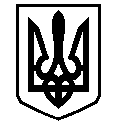 У К Р А Ї Н АВАСИЛІВСЬКА МІСЬКА РАДАЗАПОРІЗЬКОЇ ОБЛАСТІсьомого скликаннядев’ята  сесіяР І Ш Е Н Н Я26 травня 2016                                                                                                                  № 15Про розгляд заяви Нагорної І.І. про надання дозволу на розробку проекту землеустрою щодо відведення у власність земельної ділянки для будівництва та обслуговування житлового будинку, господарських будівель та споруд в м. Василівка, вул. Сонячна.	Керуючись ст.33 Закону України «Про місцеве самоврядування в Україні»,  ст.12 Земельного кодексу України,  ст..24 Закону України «Про регулювання містобудівної діяльності»,  розглянувши заяву Нагорної Ірини Іванівни,  що мешкає в м. Василівка, вул. Каховська 143,   про надання дозволу на розробку проекту землеустрою щодо відведення земельної ділянки для будівництва житлового будинку, господарських будівель та споруд в м. Василівка, вул. Сонячна, та враховуючи те, що міською радою розробляється перспективний план розвитку міста,   Василівська міська радаВ И Р І Ш И Л А :	1. Відкласти розгляд заяви Нагорної Ірини Іванівни про надання   дозволу  на розробку проекту землеустрою щодо відведення у власність земельної ділянки із земель житлової та громадської забудови площею   для будівництва та обслуговування житлового будинку, господарських будівель та споруд в м. Василівка, вул. Сонячна до затвердження плану зонування території та розроблення перспективного плану розвитку міста.2. Контроль за виконанням цього рішення покласти на постійну комісію міської ради з питань земельних відносин та земельного кадастру, благоустрою міста та забезпечення екологічної безпеки життєдіяльності населення.Міський голова                                                                                                  Л.М. ЦибульнякАркуш погодження додається